Черезова Татьяна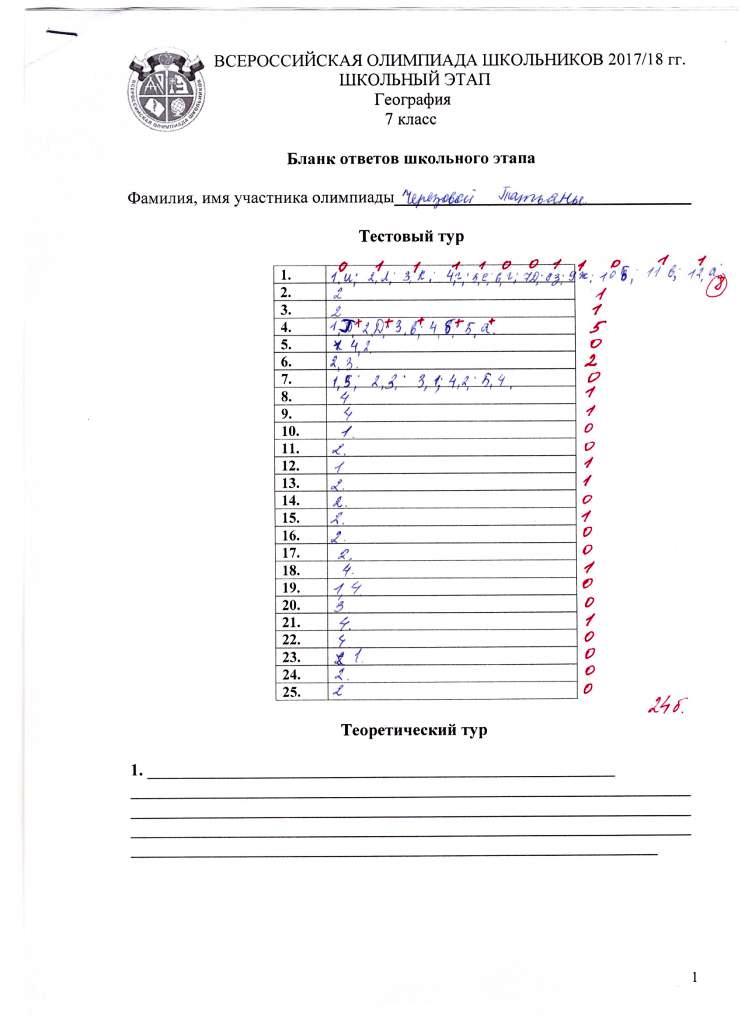 Черезова Татьяна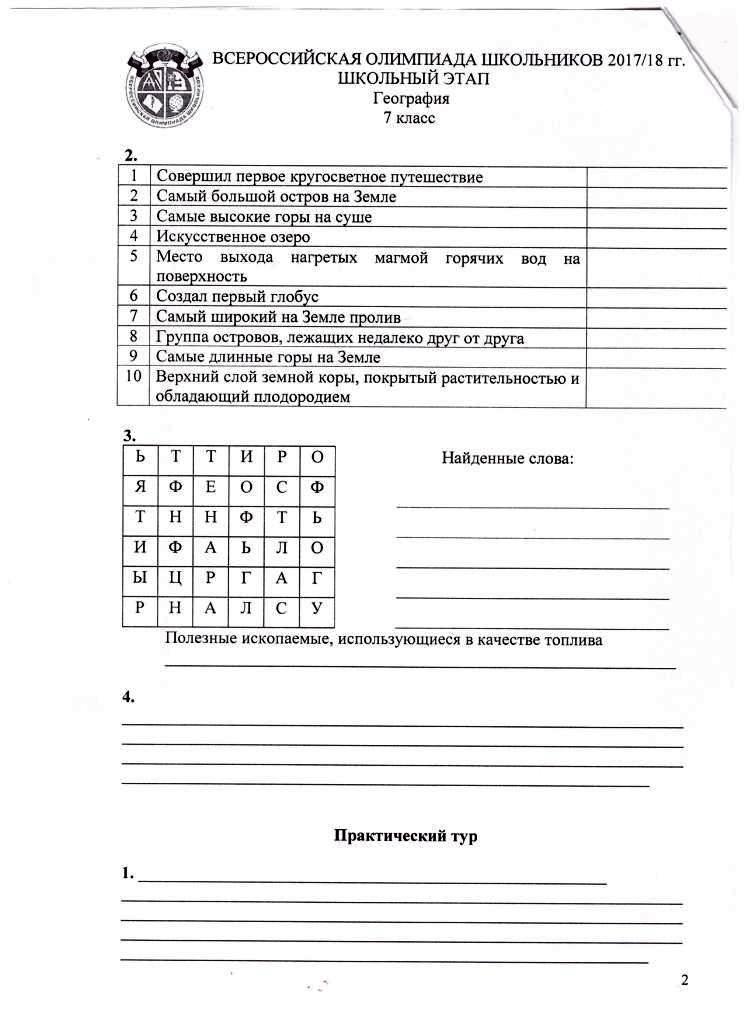 Черезова Татьяна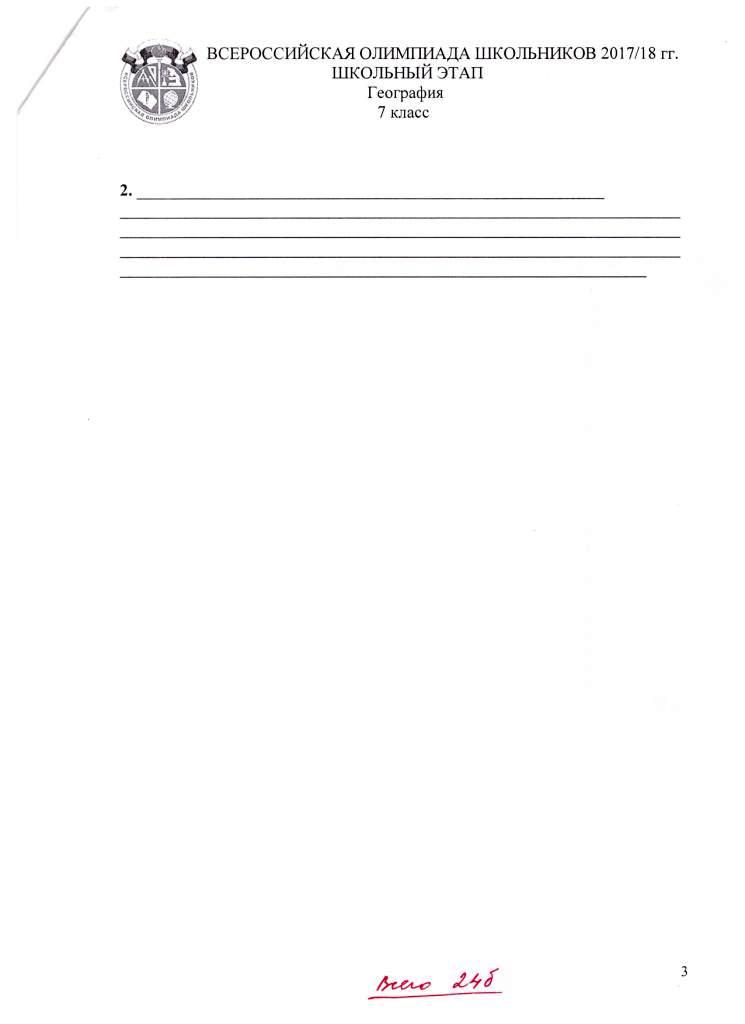 Романов Даниил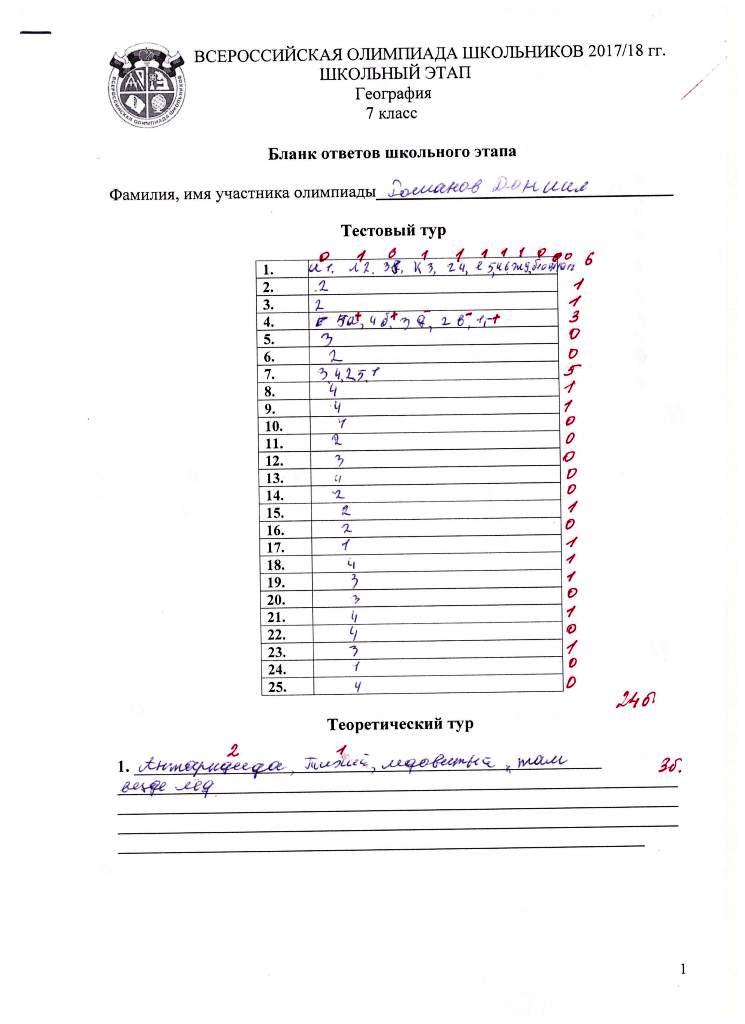 Романова Даниил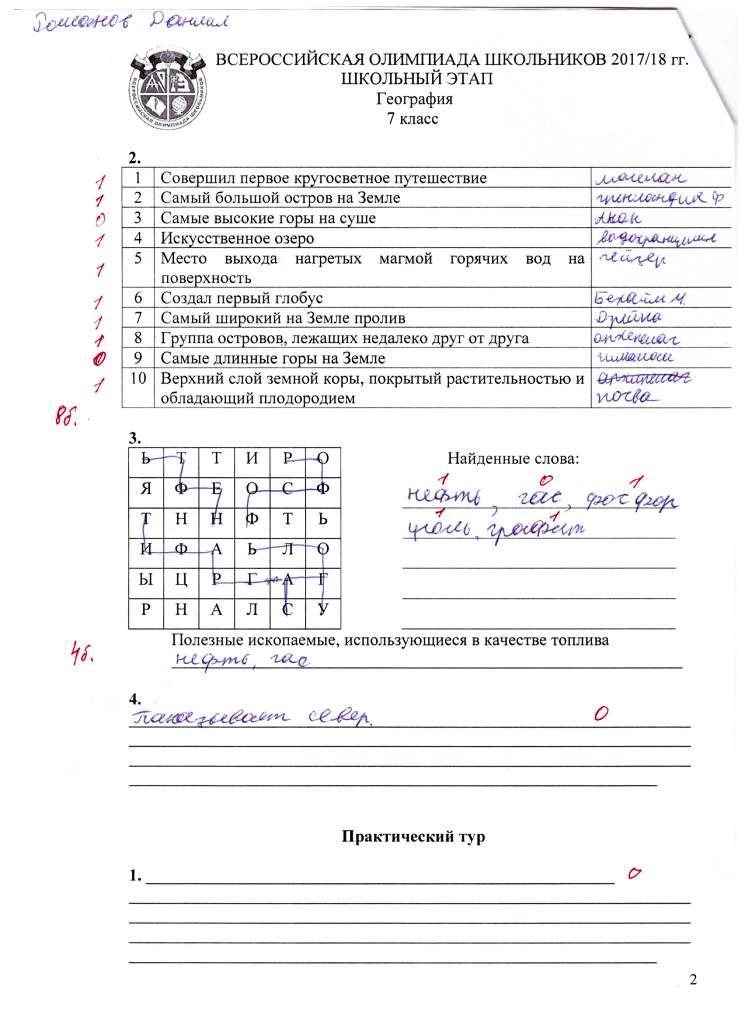 Романов Даниил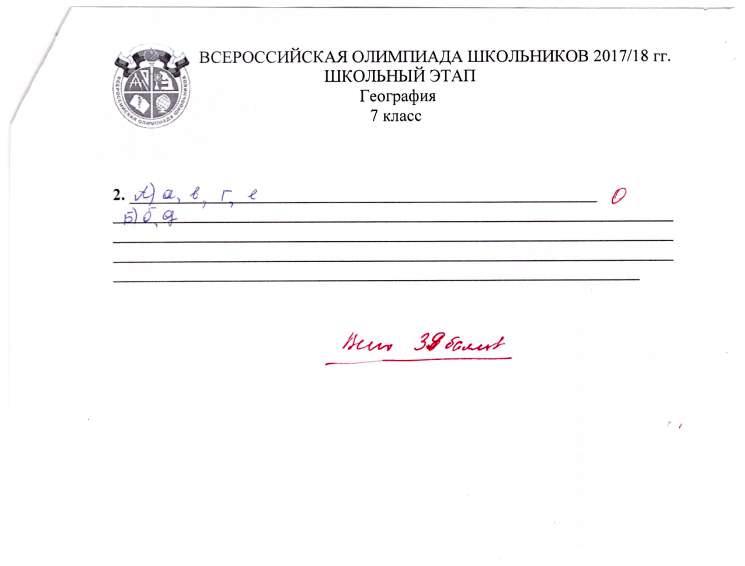 